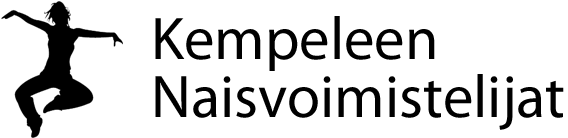 KEMPELEEN NAISVOIMISTELIJAT RYTOIMINTAKERTOMUS VUODELTA 2021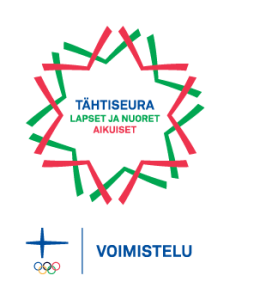 YLEISTÄ SEURASTAKempeleen Naisvoimistelijat ry (myöh. KNV tai seura) on vuonna 1979 perustettu urheiluseura. Seura on Suomen voimisteluliiton, Suomen Cheerleadingliiton sekä Pohjois-Pohjanmaan Liikunta PoPLi ry:n jäsenjärjestö. Seuralla on Olympiakomitean myöntämä Tähtiseura-laatusertifikaatti sekä aikuisliikunnassa että lasten ja nuorten liikunnassa. Seuran saamat Tähtiseura-laatusertifikaatit edellyttävät seuraa myös kehittämään toimintaansa jatkuvasti. Tähtiseurojen toiminnan laatua arvioidaan kolmen vuoden välein. Viimeisin auditointi on seurassa tehty vuonna 2020, joten seuraava auditointi on 2023. Seuraa johtaa jäsenistön valitsema johtokunta, joka toimii vapaaehtoisvoimin.Seuran arvot ovat matalan kynnyksen toiminta, liikunnan ilo, asiakaslähtöisyys ja monipuolisuus. Seurassa lasten ryhmissä liikutaan lasten ehdoilla. Niissä otetaan huomioon eri-ikäisten lasten fyysiset, psyykkiset ja sosiaaliset taidot. Aikuisten ryhmissä halutaan korostaa liikuntaharrastuksen monipuolisuutta ja säännöllisyyttä sekä helppoutta tulla mukaan toimintaan. Liikuntaryhmille tarjotaan myös mahdollisuus hankkia esiintymiskokemusta esimerkiksi osallistumalla tapahtumiin ja esiintymällä seuran näytöksissä. Kilpailevien joukkueiden määrä on kasvanut seurassa tasaisesti. Koulutettujen ohjaajien ja muiden toimijoiden avulla pyritään siihen, että seuran toiminta on laadukasta ja näin ollen seurassa viihdytään. Seuran kaikki ohjaajat ovat käyneet vähintään Voimisteluliiton aikuisten tai lasten Voimisteluohjaajan Starttikoulutuksen tai heillä on muu ryhmäliikunnan ohjauskoulutus tai voimisteluohjaajakoulutus. Seura järjestää liikuntaa turvallisessa toimintaympäristössä ja ohjaajilla on valmiudet perusensiapuun. VUODEN 2021 YLEISKATSAUSSeuran tavoitteena vuodelle 2021 aikuisliikunnassa oli, että jäsenmäärä pysyisi nykyisellä tasolla. Tähän tavoitteeseen ei kuitenkaan päästy, vaan jäsenmäärät putosivat yli 30% ollen alimmillaan viimeisen 10 vuoden seurantajakson aikana. Tämä johtui lähinnä siitä, ettei aikuisliikunnan kevätkautta päästy lainkaan aloittamaan koronarajoituksista johtuen.Lasten ja nuorten osalta tavoitteena oli säilyttää nykyiset jäsenmäärät ja nykyiset ryhmät. Tavoitteena oli myös mahdollisuuksien mukaan järjestää lisäryhmiä tai erilliskursseja.  Vuoden aikana lasten ja nuorten jäsenmäärät laskivat yli 12%:lla ja KNV:llä oli 16 lastenryhmää keväällä ja 18 ryhmää syksyllä, joten tavoitteisiin ryhmien osalta päästiin hienosti, mutta jäsenmäärissä tavoitteista jäätiin. Myös mm. Akrobatia erilliskurssi järjestettiin syksyn aikana. Talouden osalta vuodelle 2021 tehtiin yli 11 000€ tappiollinen tulosbudjetti, koska menojen ennakoitiin palaavan koronaa edeltävien vuosien tasolle mutta tuotot arvioitiin jäävän vielä lähelle vuoden 2020 tuottoja. Kuitenkin mm. kevään aikuisliikunnan rajoituksista johtuen kustannukset jäivät reilusti budjetoidusta ja jopa edellisestä vuodesta ollen 62 684,62 € (68 450,11€ vuonna 2020). Syksyn tuotot jäivät ennakoidusti pieniksi ollen 74 667,85€ (92 408,17€ vuonna 2020).  Seuran tilikauden tulos jäi kuitenkin haastavan vuoden jälkeen todella hienosti yli 21 000€ plussalle. Jo toista vuotta kestäneet poikkeukselliset olosuhteet ja alati muuttuvat tilanteet vaativat hurjan määrän vapaaehtoistyötä ja ponnistelua koko seuran henkilöstöltä ja johtokunnalta. Kaikesta tästä seura kuitenkin selvisi erinomaisesti. Tästä ketterästä ja joustavasta toiminnasta iso kiitos kuuluu koko seuran henkilöstölle ja muille vapaaehtoistyötä tehneille sekä tietysti meidän iki-ihanille asiakkaille, jotka mahdollistivat kaiken tämän.Koronavirus ja vuoden tunnitKevään lasten ja nuortentunnit päästiin aloittamaan vasta 1.2.2021 rajoitusten poistuttua lasten ja nuorten osalta.Aikuisliikunnan koronarajoitukset kestivät koko kevätkauden ajan ja kevätkautta lähitunteina ei päästy lainkaan aloittamaan. Seura kuitenkin järjesti asiakkaille etätunteja YouTube-kanavan kautta. Uusia tunteja julkaistiin aina kuukausittain 4 erilaista.Kevään aikana myös lasten- ja nuorten ryhmissä oli selkeästi edellistä vuotta vähemmän osallistujia, mutta ryhmät saatiin kuitenkin hienosti kasaan riittävillä osallistujamäärillä.Kesäkausi touko-kesäkuussa antoi uskoa aikuisliikunnan jatkoon. Koronarajoitusten höllentyessä aloitimme toukokuussa ulkojumpat Pirilän ulkolavalla. Ne olivat hyvin suosittuja ja saimme niistä paljon kiitosta asiakkailta, jotka olivat innoissaan päästessään taas jumppaamaan ja tanssimaan kanssamme.Syyskausi päästiin aloittamaan suunnitellusti lasten ja nuorten osalta 16.8.2021 ja aikuisliikunnat aloitimme 30.8.2021. Syyskaudella ensimmäiset koronarajoitukset astuivat voimaan vasta 7.12.2021 alkaen, joten viimeisen reilun viikon ajan aikuisliikunnan jumpilla tarkistettiin kaikilta koronapassit. Muita tärkeitä tapahtumia vuoden aikanaVuosi 2021 oli kaiken kaikkiaan nopeiden päätösten ja muutosten aikaa johtuen lähinnä Koronaviruksen aiheuttamista rajoituksista ja muutoksista. Jo toista vuotta jyllänneen pandemian takia useat tapahtumat jouduttiin taas perumaan. Tällaisia olivat mm. omat kevät- ja talvinäytökset. Keväällä KNV kuitenkin järjesti kevätnäytöksen kuvaamalla jokaisen ryhmän esityksen ja esitystallenteet jaettiin KNV:n jäsenille katseltavaksi vapaaehtoista maksua vastaan. Keväällä tehtiin myös asiakastyytyväisyyskysely asiakkaille ja henkilöstötyytyväisyyskysely ohjaajille. Näistä saatuja palautteita käytiin läpi johtokunnassa ja myös ohjaajien kanssa ohjaajapalavereissa ja tehtiin suunnitelmat näiden palautteiden mukaisesti. Vuoden aikana seuran kilpajoukkueet osallistuivat ahkerasti lukuisiin etä- ja lähikisoihin. Tapahtumamäärät saattavat olla jopa seuran historian suurimmat. Kisojen kautta joukkueet ovat hienosti kartoittaneet esiintymis- ja kisakokemusta. LAATUTOIMINTASeuralla on Suomen Olympiakomitean myöntämä Tähtiseura laatusertifikaatti lasten ja nuorten sekä aikuisliikkujien osalta. Tähtiseura-ohjelma on Olympiakomitean, lajiliittojen ja aluejärjestöjen laatuohjelma, joka kehittää ja tukee suomalaisen urheilun keskeistä vahvuutta: seuratoimintaa. Tähtimerkki on Olympiakomitean ja lajiliiton myöntämä tunnus urheiluseuralle, joka täyttää määrätyt laatutekijät seuran valitsemalla osa-alueella.  Osa-alueita on kolme: lapset ja nuoret (vihreä tähtimerkki), aikuiset (punainen tähtimerkki) sekä huippu-urheilijat (sininen tähtimerkki). KNV:llä on vihreä ja punainen tähti. Tähtimerkin saaneet seurat muodostavat Tähtikuvion, joka loistaa kirkkaampana kuin tähdet yksinään. Tähtimerkki on myös lupaus laadusta nykyisille ja uusille jäsenille sekä heidän lähipiirilleen ja tukijoille. Tähtimerkin saaneessa seurassa toimitaan inhimillisesti, modernisti ja ketterästi.  Tähtiseurassa jokainen voi urheilla ja liikkua omalla tasollaan ja kohti omia tavoitteitaan yhä suuremman taustatuen avulla. Tämän laajemman tuen avulla on mahdollista säilyttää liikunta osana eri elämänvaiheita ja myös kehittyä huippu-urheilijaksi asti.TOIMINTAKÄSIKIRJATSeuralle on laadittu toimintakäsikirja, jossa käydään läpi seuran tärkeitä periaatteita, ohjeita ja käytäntöjä. Se on työväline johtokunnalle, ohjaajille sekä seuratoimijoille. Toimintakäsikirja antaa myös jäsenistölle tarpeellista ja merkittävää perustietoa seuratoiminnasta ja samalla myös perehdyttää seuran jäseniä tehtäviinsä.Seuralla on myös talousohjesääntö, yhteiset pelisäännöt sekä Lasten ja nuorten ohjaajien palkkasäännöt.Seuralla on sisäinen intranet ja Microsoftin Teams ryhmät johtokunnalle sekä ohjaajille.  Intranet ja Teams varmistavat seuran asiakirjojen ym. säilyvyyden ja tallentamisen sekä mahdollistavat kävijämäärien ja muun tilastotiedon hakusanoilla tapahtuvan tiedonkeruun. Paperisen dokumentoinnin väheneminen ja muuttuminen digitaaliseksi edesauttaa sitä, että seuran toiminta on tehokkaampaa ja ekologisempaa.JOHTOKUNTAPuheenjohtaja 			Jaana SaarikiviVarapuheenjohtaja			Pinja KorhonenSihteeri				Mervi KetolainenAikuisliikuntavastaava			Jaana Saarikivi ja varalla Johanna KeränenLasten- ja nuortenliikunta vastaava 	Johanna Keränen ja Pinja KorhonenWebmaster ja markkinointivastaava	Pinja Korhonen (verkkosivut) ja Mervi Ketolainen (mainonta /Facebook)Rahastonhoitaja			Outi HuhtalaTapahtuma- ja talkoovastaava 	Anna HietaLaatuseuratoiminnan vastuuhenkilö 	Johanna Keränen ja varalla Anna HietaTurvallisuusvastaava 			Pinja Korhonen SCL-vastaava  				Anna HietaLisäksi toiminnantarkastaja 		Tuija ErvastiSEURAN TUNNUSLUKUJATilikauden tulos: 		21 100,81€Seuran merkittävimmät menot Henkilöstökulut 		32 481,46€Palkat 	                   	27 909,10€Palkan sivukulut            4 472,36‬€‬‬‬‬‬‬‬‬‬‬Muu toiminnan kulu		30 113,97€Tilavuokrat		  6 948,67€Lajipalvelut		  5 011,35€JÄSENMÄÄRÄTVuonna 2021 suurin yksittäinen jäsenmääriin ja tunteihin vaikuttanut tekijä oli toista vuotta koronavirus, jonka myötä kevään aikuisliikuntatunteja ei päästy lainkaan pitämään lähitunteina. Seuran aikuisliikkujissa on paljon riskiryhmiin kuuluvia henkilöitä ja tämä osaltaan myös vaikutti jäsenmääriin. Aikuisliikkujien määrä jatkoi vuonna 2021 laskuaan ja oli alimmillaan koko 10 vuoden seurantajakson aikana. Jäsenmäärän laskiessa ryhmiä, joissa on alle minimimäärä osallistujia, on pyritty karsimaan. Kevätkaudella myös lasten ja nuorten ryhmissä näkyi selvää pudotusta ja määrät putosivatkin vuoden 2014 tasolle. Tästä syystä kevään ryhmät eivät täyttyneet entiseen tapaan. Syksyllä lasten ja nuorten osallistujamäärät kuitenkin nousivat reilusti päätyen hieman edellistä syksyä korkeammalle tasolle. Lasten ja nuorten kokonaisjäsenmäärä jäi kuitenkin vielä reilusti edellisestä vuodesta jääden 2016 tasolle.Seuran jäsenmäärä vuoden lopussa oli 577 (710). Jäsenistä aikuisia oli 170 (245), joista naisia oli 166 (245) ja miehiä 4 (1). Lapsia ja nuoria oli yhteensä 407 (465), joista tyttöjä 368 (448) ja poikia 39 (17). Diagrammi 1. Kokonaisjäsenmäärän kehitysDiagrammi 2. Aikuisliikunnan osallistujamäärän kehitysHuom! Ryhmä muut sisältä 10 kerran kortin ostaneet, erillisryhmät sekä ohjaajat ja johtokunnan jäsenten jäsenmaksutDiagrammi 3. Lasten ja nuorten osallistujamäärien kehitysPIDETYT TUNTIMÄÄRÄT JA KÄVIJÄMÄÄRÄT TUNNEILLAAikuisliikunta: Taulukko 1. Aikuisten tuntimäärä/kausi ja keskimääräinen kävijämääräLasten ja nuorten ryhmät:Taulukko 2. Lasten kävijämäärät ja tuntimäärät/kausiSEURAN TARJONTAKevätkaudella järjestettiin koronasta johtuen vain etäjumppia ja niissä pitäydyttiin lähinnä tutuissa jumpissa. Kesällä pidettiin ulkojumppia Pirilän ulkolavalla sekä kahvakuula Köykkyrissä. Kesällä uutuutena oli ilmainen puistojumppa senioreille, joka pidettiin vapaaehtoisvoimin Ilonpilke-puistossa. Syksyllä alkoi uutena tuntina toiminnallinen kuntopiiri, Latin Dance sekä nuorten ja aikuisten Dance-erillisryhmä.Lanu puolella jatkettiin entisin ja uusin ryhmin. Kesällä pidimme lyhyet kurssit seuran tarjonnan mukaisesti tanssista ja voimistelusta. Lisänä pidimme Akrobatia lyhytkurssit kesällä ja syksyllä. Syksyllä uutena ryhmänä aloitti poikien Ninjat ryhmä ja seura järjesti 2 omaa perheliikuntaryhmää. Disco ryhmissä Girls ja Cinderellas ryhmät jäivät pois ja perustettiin uusi Show&Disco ryhmä. Lapset ja nuoret kevätkausi:3-6 vuotiaat lapset:Tanssitossut 3-4v: 			Aija-Riina Kemppainen ja Fanni NylanderTanssitossut 4-6v: 			Aija-Riina Kemppainen ja Fanni NylanderSatubaletti, 4-6v: 			Anna Hieta ja Lilja KarjalainenCheertanssi:Taifuuni 7-9v:				Sani Saarikivi ja Mira HäkkinenMyrsky 8-11v:				Sani Saarikivi ja Anna HietaHurricane 9-11v: 		    	Anna Hieta ja Lara Laamanen Tornado 12-14v: 		             Anna Hieta ja Sani SaarikiviVoimistelukoulu:Supernova 6-7v: 			Aija-Riina Kemppainen ja Fanni NylanderAurora 8-9v:				Pinja Tuulas ja Mira HäkkinenLightning 10-12v: 			Pinja Tuulas ja Lara LaamanenDiscodance:Disco Cinderellas 9-11v:	     	Sara Sankala, Pinja WestDisco Girls 12-15v:			Sara Sankala ja Pilvi PohjanrinneDisco Divas yli 13v: 			Sara SankalaTanssillinen voimistelu:Mustikat 7-9v: 			Anna HietaRuusunmarjat 10-13v: 		Ida AuranenAronia yli 14v: 			Johanna Keränen ja Anna HietaErillisryhmät:Kempeleen kunnan kanssa yhteistyössä Akatemia Action tanssitunnit: Sani Saarikivi, Ida Auranen ja Lara LaamanenLapset ja nuoret kesäkausi:Kesäkausi järjestettiin viikonloppuleireinä alla olevan mukaisesti:Ajalla 5.-6.6 ja 12.-13.6.2021Tanssi 4-6v:				Lilja Karjalainen ja Fanni NylanderVoimistelukoulu 7-9v:			Mira HäkkinenAjalla 19.-20.6.Akrobatia 8-11v:			Pinja Tuulas ja Jemina TulisaloNinjat 5-7v (pojat)                                  Jaana PoukkulaLapset ja nuoret syyskausi:Perheliikunta ja 3-6 vuotiaat lapset:Perheliikuntaryhmä 1–2v: 		Riitta KyllönenPerheliikuntaryhmä 3–4v: 		Riitta KyllönenTanssitossut 3–4v: 			Fanni Nylander ja Sherin AsheeshTanssitossut 4-6v:			Fanni Nylander ja Sherin AsheeshSatubaletti  4-6v; 		             Fanni Nylander ja Sherin AsheeshPoikien ryhmä Ninjat 5-7v:		Jaana Poukkula ja Jemina TulisaloVoimistelukoulu:Supernova 6-7v: 			Jaana Poukkula ja Jemina TulisaloAurora 8-9v: 				Mira Häkkinen ja Lara LaamanenLightning 10-12v: 		             Mira Häkkinen ja Lara LaamanenCheertanssi:Taifuuni 7-9v:				Sani Saarikivi ja Jemina TulisaloHurricane  9-12v: 			Anna Hieta ja Lara LaamanenMyrsky 8-11 v:				Sani Saarikivi ja Anna HietaTornado  12-14v: 		             Anna Hieta ja Sani SaarikiviDiscodance:Show&Disco 9-12v: 			Sara SankalaDiscoDivas yli 13v:			Sara SankalaTanssillinen voimistelu:Mustikat 7-10v: 			Anna HietaRuusunmarjat 10-14v: 		Anna HietaAronia yli 14v: 			Johanna Keränen ja Anna HietaErillisryhmät:2.-3.10.2021 Akrobatiakurssi 8-11v:	Pinja Tuulas ja Jemina TulisaloKepparitunnit Akatemia Actionin kanssa yhteistyössä, Lara Laamanen Aikuiset kevätkausi: Kevään aikuisliikunta toteutettiin etäjumppina seuran Youtube-kanavan kauttakahvakuula				Mirka NevalaTehotreeni				Nina KeränenKehonhuolto/rpv		             Heidi KilkkiKuntokombo			             Lotta LeinonenTunteja ladattiin Youtubeen kerran kuussa ja jäsenille lähetettiin liittymislinkit sähköpostitse Aikuiset kesäkausi: Ajalla 3.5.-24.6.2021:Kahvakuula: 				Topi TiainenRPV: 					Heidi KilkkiTehotreeni: 				Nina KeränenZumba®: 				Piritta PehkonenPuistojumppa senioreille		Johanna Keränen ja Jaana SaarikiviAikuiset syyskausi:Jooga:					Heidi KilkkiKahvakuula: 				Topi tiainenKehonhuolto: 				Piritta PehkonenKiinteytys: 				Piritta PehkonenLatin Dance:			             Heidi KilkkiTehotreeni: 				Nina KeränenToiminnallinen kuntopiiri:		Topi TiainenZumba®: 				Piritta PehkonenErilliskursseina:Barre 2.10.2021			Hanna-Leena KauppinenZumba-Maraton 13.12.2021		Piritta PehkonenDance (koko kausi)                                 Sara SankalaMAKSUT JA JÄSENEDUTMaksutJäsenmaksu oli 10 € / kalenterivuosi. Aikuisten kevätkausimaksu oli 60 € ja syyskausimaksu 60 € Aikuisten kevään etäjumpat 30 € Koko vuoden jumppakortin hinta oli 110 €Työttömille, opiskelijoille ja eläkeläisille kausimaksu oli keväällä 50 € ja syksyllä 50 € 10-kerran kortti 30 €Kertamaksu 5€ Seuran kausimaksun pystyi suorittamaan tilisiirtona, Paytrail-maksuna, käteisellä, Smartum-seteleillä tai verkko-ja mobiilimaksulla, Tykyseteleillä, ePassilla, Edenred -virikeseteleillä ja Easybreak –mobiilimaksulla.JäsenedutJäsenalennusliikkeitä oli 11 kpl vuonna 2021. TAPAHTUMATKinkunsulatusjumppa etänä 6.1. Kevätnäytös järjestettiin videoimalla esitykset 15.-16.5.2021Syyskauden aloitus, ilmainen tutustumisviikko aikuisten ryhmäliikuntaan 30.8.-5.9.2021Joulukalenterin tilalla pidettiin adventtiarvonnat sosiaalisen median tileillä Lisäksi muita tempauksia ja kampanjoita:Hyvä Kasvaa Kempeleessä tapahtumapäivä la 28.8. Mukana Zumba-näytetuntiVoimisteluliiton Seurapaitapäivä ti 28.9.KISATAPAHTUMATKNV:n kilparyhmät osallistuivat seuraaviin tapahtumiin:Tanssillisen voimistelun joukkueet Aronia ja Ruusunmarjat sekä Cheertanssiryhmä Myrsky (Stara) osallistuivat 31.1.2021 etänä pidettyyn Lumo-semitapahtumaanTanvo joukkue Aronia tanssillisen voimistelun cup 4 Jyväskylä 24.4.2021Cheertanssiryhmä Tornado osallistui Start Pohjoinen etäarviointiin 18.4.2021Cheertanssiryhmä Tornado osallistui Spirit 3 etädigikilpailuun 9.5.2021Tanvo joukkue Mustikat osallistuivat SC Vantaan Etelä-Suomen aluestaraan 27.11.2021Cheertanssiryhmä Myrsky osallistui Turun Pyrkivän Vappu Staraan 2.5.2021Aronia, Ruusunmarjat sekä Disco Divat osallistuivat Vantaan Voimisteluseuran järjestämään Lumo-semitapahtumaan 29.5.2021Tanssillisen voimistelun joukkue Aronia Cup 1 Jyväskylä 6.11.2021Cheertanssiryhmä Myrsky, Tanssillisen voimistelun ryhmä Mustikat ja Voimistelukoulu Lightning osallistui Kainuun Staraan 27.11.2021OHJAAJA- JA SEURAKOULUTUKSETSeuran toiminnassa oli mukana kahdeksan (8) koulutettua aikuisliikuntaohjaajaa sekä keväällä 13 ja syksyllä 11 lasten- ja nuorten ohjaajaa.Lilja Karjalainen Voimisteluohjaajan starttikoulutus etänä 14.3 ja 28.3.2021Johanna Keränen ja Anna Hieta Tuomariseminaari 1.9.2021 Sherin Asheesh, Jaana Poukkula ja Jemina Tulisalo Voimisteluohjaajan starttikoulutus 25.9.2021Anna Hieta, SCL koulutus 2.10.2021Energiset Lapset ryhmässä 18.12.2021 (tilauskoulutus seuralle yhdessä HaHe:n kanssa)KOKOUKSETLanu ohjaajat kokoustivat etänä 17.1.2021 ajankohtaisista asioista. Seuran kevätkokous pidettiin 30.3.2021 ja syyskokous 1.11.2021. Kaikille yhteinen ohjaajapalaveri pidettiin 15.8.2021. Johtokunta kokoontui kaksitoista (12) kertaa. Kokoukset pidettiin pääsääntöisesti Teams-etäkokouksina. EDUSTUKSET JA HUOMIONOSOITUKSETEdustukset:Pohjois-Suomen seuraverkostotapaaminen 11.2. Johanna KeränenMuistamiset ja huomionosoitukset:Ylioppilaiden muistamiset 5.6.2021: Ida Auranen, Sani Saarikivi ja Pilvi PohjanrinneLimingan Naisvoimistelijat 70-vuotisjuhlan kunniaksi 50€:n kannatusmaksuYHTEISTYÖKUMPPANITSeura teki tiivistä yhteistyötä Suomen Voimisteluliiton, Kempeleen kunnan, yritysten ja muiden kempeleläisten seurojen kanssa. Kunnan kanssa teimme yhteistyötä mm. järjestämällä tanssitunteja ja kepparitunteja Akatemia Actionissa. LAHJOITUKSET JA AVUSTUKSETKempeleen kunnan toiminta-avustus seuralle oli 9143,52 euroa.SNLS:n voimisteluvalmentajan jatkokoulutuksen apuraha yhdelle valmentajalle. Apuraha 480€.  TIEDOTUS JA MAINONTAEnsisijaisena tiedotusvälineenä käytettiin seuran www-sivuja, Facebook-sivustoa, Instagramia sekä seuran sähköpostia ja Hoikan kautta lähetettäviä massa-sähköpostijakeluja sekä tekstiviestejä. Sisäinen tiedottaminen hoidettiin pääasiassa Johtokunta- ja Ohjaajat-Facebook-ryhmissä sekä Whatsapp-sovelluksella. Johtokunnan kokouspöytäkirjat tallennettiin johtokunnan ja ohjaajien yhteisiin Teams-ryhmiin sähköiseen arkistoon. Vuonna 2021 mainostettiin sosiaalisen median kautta sekä yhdellä lehti-ilmoituksella. Seuran ”tykkääjiä” Facebookissa on yli 1700 ja Instagramissa yli 700.VuosiSyksy t/kausiKevät t/kausiKesä t/kausiKeskimääräinen kävijämäärä / vuosiTuntityyppi2013Lähitunnit201414,5/vko5Lähitunnit20152222101228,6Lähitunnit20162312632323,9Lähitunnit2017184212620,3Lähitunnit2018168221620,4Lähitunnit2019129160524,2Lähitunnit2020138781619,1Lähitunnit2020118645,5Etätunnit2021131,5033,513,8Lähitunnit202129EtätunnitSyksy t/kausiKevät t/kausiKesä t/kausiKeskimääräinen kävijämäärä / vuosiTuntityyppi2015485415606,8Lähitunnit201638339729,2Lähitunnit20172602456214,5Lähitunnit20183473336013,4Lähitunnit2019433429011,1Lähitunnit20203191622912,7Lähitunnit20203418529Etätunnit2021404416149,7Lähitunnit